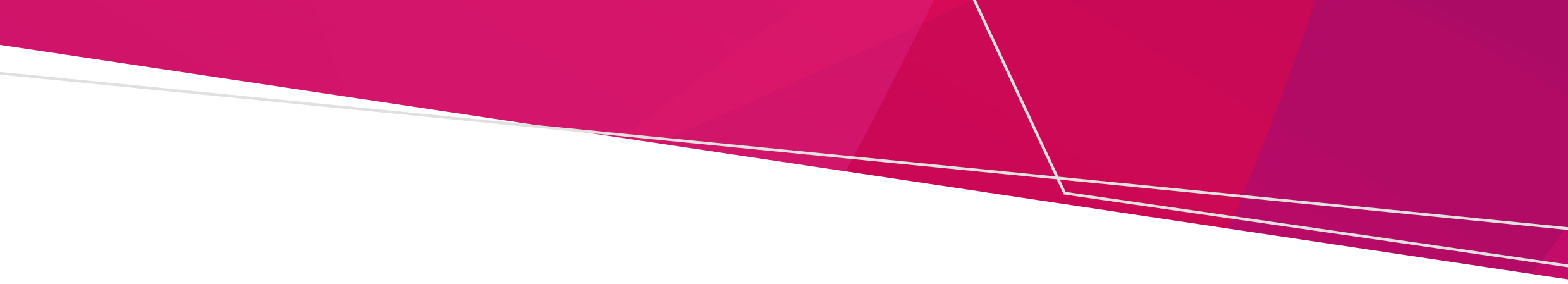 This document is an annually updated publication of the indexation of fees and charges for the reference of the general publicPublic Health and Wellbeing Act 20082022-23 Cooling tower registration feesCooling tower registration fees2022-2023 fee amount for a single year2022-2023 fee amount for two years2022-2023 fee amount for three yearsFee for each cooling tower$114.70$214.10$313.40To receive this publication in an accessible format phone 03 9096 5321 using the National Relay Service 13 36 77 if required, or email Fees and Penalties <feesandpenalties@dhhs.vic.gov.au>.Authorised and published by the Victorian Government, 1 Treasury Place, Melbourne.© State of Victoria, Australia, Department of Health, August 2022.Available at Fees, charges and penalties subject to automatic indexation Fees, Charges and Penalties Subject to Automatic Indexation (health.vic.gov.au) < https://www.health.vic.gov.au/payments/fees-charges-and-penalties-subject-to-automatic-indexation>